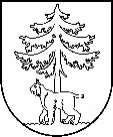 JĒKABPILS PILSĒTAS PAŠVALDĪBAIEPIRKUMU KOMISIJA Reģistrācijas Nr.90000024205Brīvības iela 120, Jēkabpils, LV – 5201Tālrunis 65236777, fakss 65207304, elektroniskais pasts vpa@jekabpils.lvJēkabpilī23.12.2016. Nr. 1.2.13.1/339Visiem piegādātājiem Par publisko iepirkumuar identifikācijas Nr. JPP 2016/88Jēkabpils pilsētas pašvaldības iepirkuma komisija ir saņēmusi piegādātāja jautājumus, kas attiecas uz publisko iepirkumu “Garderobes skapju skolēniem piegāde un uzstādīšana Jēkabpils pamatskolā, Rīgas ielā 192, Jēkabpilī”, identifikācijas Nr. JPP 2016/88, izskatījusi tos un sniedz atbildi:Jautājumi: Vai ir pieļaujamas pielaides izmēros skapjos, par cik standartā tiek izgatavoti skapji 50 cm dziļumā un 180 cm augstumā?par cik skapjiem standartā ir četrstūrainas kabatiņas vārdu un uzvārdu (numuru) ievietošanai vai tāds risinājums derēs skapju iespējamai piegādei?Atbilde: Noteiktais iepirkuma tehniskajā specifikācijā netiks grozīts. Tātad šādas izmaiņas nav pieļaujamas.Komisijas priekšsēdētāja 			                              			L.Meldrāja                                     Stankevica 65207309